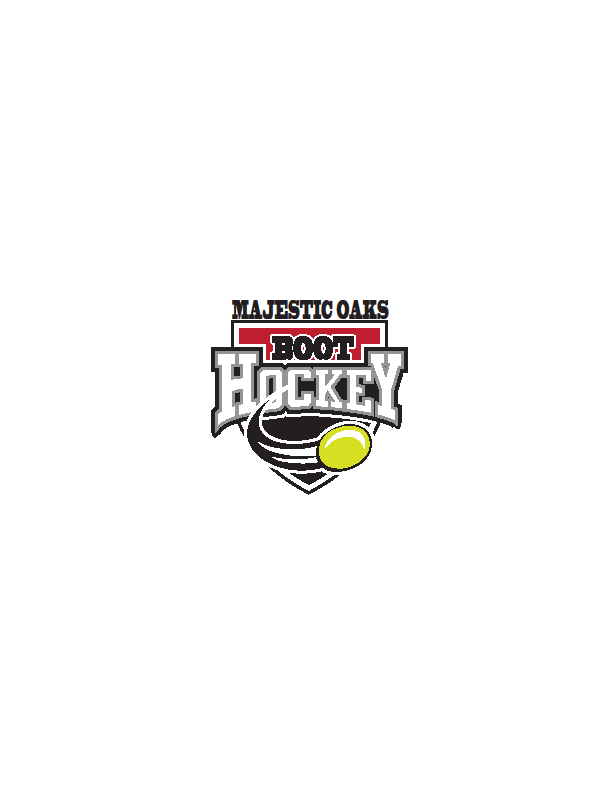 Majestic Oaks Golf Club2017-2018 Indoor Boot Hockey LeagueSign up sheet for Indoor Boot Hockey at Majestic Oaks
$300 League fee per team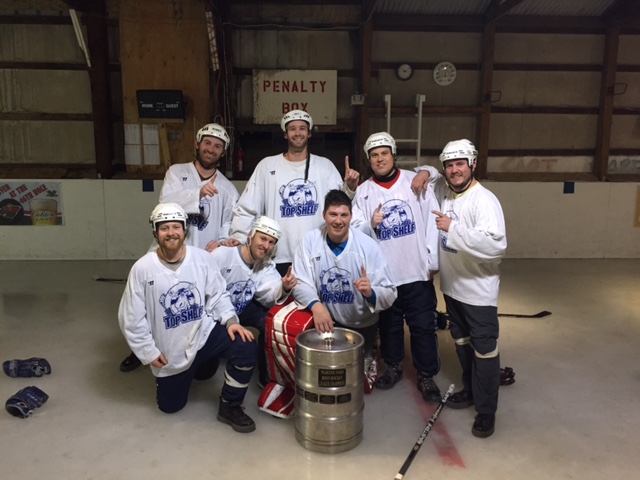 Teams are made up of 5 - 10 playersLeague Information and Schedule►All Entries with payment are due by Sunday, December 10, 2017►8 week league with 2 weeks of Playoffs - Starts the week of December 17, 2017(weather permitting) ►Games will be held in the indoor “” rink – Warming house provided. ►Games will be officiated ►Co-Ed League is offered on Thursday NightsAll other information can be found on our Boot Hockey website: www.mogcboothockey.comLeague Night – Please checkMajestic Oaks will determine A or B Division of teams________Monday A Division 		________Tuesday  B Division__________Wednesday  A Division 	___________Thursday  Co-Ed________Sunday  B DivisionTeam Name:__________________________________________________Captain’s Name:______________________Phone #___________________Email:________________________________________________________Player							Player		1.______________________________________	6.____________________________________2.______________________________________	7.____________________________________3.______________________________________	8.____________________________________4.______________________________________	9.____________________________________5.______________________________________  	10.___________________________________Any questions please contact Adam Erickson at Aerickson@arcisgolf.com or 763-755-2142 